” Short and sweet ” Sabe a qual expressão em português ela equivale?7tweetsretweetHi, guys !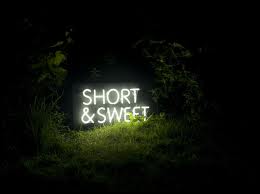 Como sempre digo nas aulas , não vamos falar em tradução. Afinal, tradução é pra quem entende desse assunto. É coisa  de profissional mesmo.No caso das expressões em inglês, traduzí-las ao pé da letra, representa sempre um perigo, então o melhor que temos a fazer é ler exemplos diversos em dicionários e na internet e buscar uma expressão que tenha uma mesma equivalência em português.Short and Sweet é uma expressão utilizada quando aquilo que vamos falar ou escrever ou uma situação que temos que lidar seja  atingida de forma direta e objetiva , algo que é feito de forma rápida, clara,  sem rodeios. Uma equivalência em português seria a nossa expressão ” Curto e grosso”.Exemplos:The conference was short and sweet.  ( A conferência foi curta e grossa )Make your statement short and sweet. ( Faça sua declaração curta e grossa. )Time is limited, so please keep your remarks short and sweet. ( O tempo é contado, então por favor faça suas considerações rápidas e objetivas . )